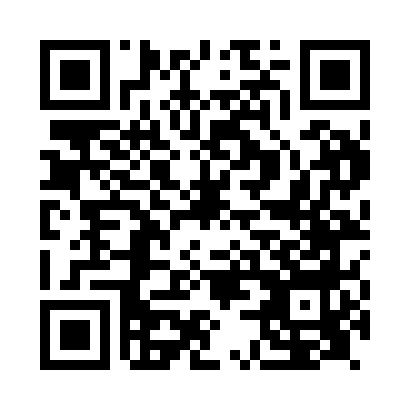 Prayer times for Afon Prysor, UKMon 1 Apr 2024 - Tue 30 Apr 2024High Latitude Method: Angle Based RulePrayer Calculation Method: Islamic Society of North AmericaAsar Calculation Method: HanafiPrayer times provided by https://www.salahtimes.comDateDayFajrSunriseDhuhrAsrMaghribIsha1Mon5:096:491:195:467:519:312Tue5:066:461:195:477:539:343Wed5:036:441:195:497:559:364Thu5:006:421:195:507:579:385Fri4:576:391:185:517:589:416Sat4:556:371:185:528:009:437Sun4:526:351:185:548:029:458Mon4:496:321:175:558:049:479Tue4:466:301:175:568:059:5010Wed4:436:281:175:578:079:5211Thu4:406:251:175:598:099:5512Fri4:376:231:166:008:119:5713Sat4:346:211:166:018:1310:0014Sun4:316:181:166:028:1410:0215Mon4:286:161:166:038:1610:0516Tue4:256:141:156:058:1810:0717Wed4:226:121:156:068:2010:1018Thu4:196:101:156:078:2110:1219Fri4:166:071:156:088:2310:1520Sat4:136:051:156:098:2510:1821Sun4:106:031:146:118:2710:2022Mon4:076:011:146:128:2910:2323Tue4:045:591:146:138:3010:2624Wed4:015:571:146:148:3210:2825Thu3:585:541:146:158:3410:3126Fri3:545:521:136:168:3610:3427Sat3:515:501:136:178:3710:3728Sun3:485:481:136:188:3910:4029Mon3:455:461:136:198:4110:4330Tue3:425:441:136:218:4310:46